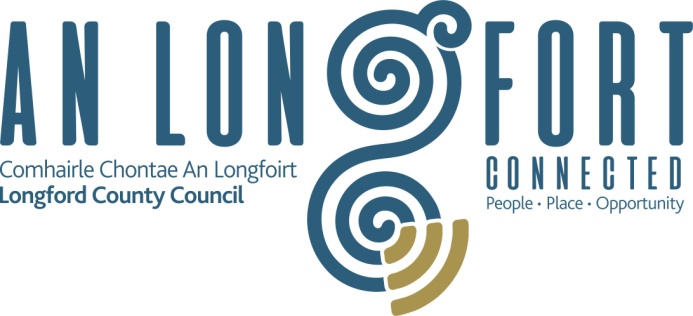 SITE NOTICEPlanning and Development Act 2000 (as amended)Part 8 Planning and Development Regulations 2001-2015 (as amended)Notice of proposed development. Notice is hereby given that in accordance with the requirements of the above regulations that Longford County Council proposes to undertake the following works:Construction of amenity trackway through part of the Bord na Mona cutaway bog at Corlea Trackway Centre, Co. Longford.The development will consist of: The construction of a trackway approximately 4.7km in length through the townlands of Corlea, Mosstown (Rathcline By), Derryad (Rathcline By), Cloonbreany and Derryveagh. The works will consist of a walkway, a number of activity areas at various locations and associated site works. The proposed development will require the layering on the surface of the bog to develop the final layer of the walkway. The walkway will be located within an existing section of cut away and cutover bog and it is envisaged the majority of the area around the walkway will be allowed to re-nature back to its original wetland character. The proposed site includes the existing Corlea Trackway Centre.  Plans and particulars of the proposed development will be available for inspection or purchase at a fee, not exceeding the reasonable cost of making the copy, at the office of Longford County Council, Áras an Chontae, Great Water Street, Longford during official public opening hours of 10.00am-1.00pm and 2.00pm-4.00pm Monday to Friday, excluding weekends and bank holidays from Friday 5th April, 2019 up to and including Thursday 9th May, 2019.Submissions with respect to the proposed development, dealing with the proper planning and sustainable development of the area, may be made in writing to Longford County Council, headed “Construction of c4.7km trackway at Bord na Mona Bog, Corlea.” and addressed to Planning Section, Longford County Council, Áras an Chontae, Great Water Street, Longford to arrive not later than 4.00pm on Thursday 23rd May, 2019.Signed:J. BRANNIGAN,DIRECTOR OF SERVICES.DEVELOPMENT DESCRIPTIONConstruction of amenity trackway through part of the Bord na Mona cutaway bog surrounding the Corlea Trackway Centre, Co. Longford.The development will consist of: The construction of a walkway approximately 4.7km in length through the townlands of Corlea, Mosstown (Rathcline By), Derryad (Rathcline By), Cloonbreany and Derryveagh. The works will consist of a walkway, a number of activity areas at various locations and associated site works. The proposed development will require the layering on the surface of the bog to develop the final layer of the walkway. The walkway will be located within an existing section of cut away and cutover bog and it is envisaged the majority of the area around the walkway will be allowed to re-nature back to its original wetland character. The proposed site includes the existing Corlea Trackway Centre.  SCHEDULEConstruction of amenity trackway through part of the Bord na Mona cutaway bog surrounding the Corlea Trackway Centre, Co. Longford.Development DescriptionNewspaper NoticeSite NoticeSite PlansArchaeological Impact AssessmentNEWSPAPER NOTICEPlanning and Development Act 2000 (as amended)Part 8 Planning and Development Regulations 2001-2015 (as amended)Notice of proposed development. Notice is hereby given that in accordance with the requirements of the above regulations that Longford County Council proposes to undertake the following works:Construction of amenity trackway through part of the Bord na Mona cutaway bog at Corlea Trackway Centre, Co. Longford.The development will consist of:  The construction of a trackway approximately 4.7km in length through the townlands of Corlea, Mosstown (Rathcline By), Derryad (Rathcline By), Cloonbreany and Derryveagh. The works will consist of a walkway, a number of activity areas at various locations and associated site works. The proposed development will require the layering on the surface of the bog to develop the final layer of the walkway. The walkway will be located within an existing section of cut away and cutover bog and it is envisaged the majority of the area around the walkway will be allowed to re-nature back to its original wetland character. The proposed site includes the existing Corlea Trackway Centre.  Plans and particulars of the proposed development will be available for inspection or purchase at a fee, not exceeding the reasonable cost of making the copy, at the office of Longford County Council, Áras an Chontae, Great Water Street, Longford during official public opening hours of 10.00am-1.00pm and 2.00pm-4.00pm Monday to Friday, excluding weekends and bank holidays from Friday 5th April, 2019 up to and including Thursday 9th May, 2019.Submissions with respect to the proposed development, dealing with the proper planning and sustainable development of the area, may be made in writing to Longford County Council, headed “Construction of c4.7km trackway at Bord na Mona Bog, Corlea” and addressed to Planning Section, Longford County Council, Áras an Chontae, Great Water Street, Longford to arrive not later than 4.00pm on Thursday 23rd May, 2019.Signed:J. BRANNIGAN,DIRECTOR OF SERVICES.